Plain Language Academy Calendar 2023 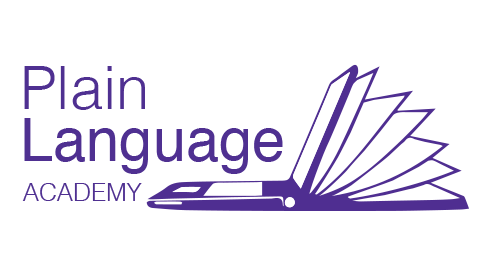 
Log into plainlanguageacademy.moodlecloud.com.Set up your account. Then choose your courses and register. Help is at getintouch@plainlanguageacademy.comSuccessfully complete any course for a Certificate.  Any 6 for a Letter of Achievement. 
Add on coaching and consulting services.Core Courses DatesFee   C1. Plain Language Basicsopen
$250  CAD  C2. Audience Awarenessopen 
$250 CAD  C3. Plain Language Writing and Editingopen$250 CADRegister for all three and receive a 15% refundAdvanced Courses 
Includes a live session
A1 Creating Clear E-content
with Kate Harrison Whitesideopen$275 CADA2 Editing for Plainer Legal Writing
with Nicole Watkins Campbell, www.watkinscampbell.comMar 6$275 CADA3 Plain Language 2.0 and Health Literacywith Romina Marazzato Sparanoeduclaro.moodlecloud.com in English and SpanishFeb 27$275 USDA4 Science Supports Plain Languagewith Cheryl Stephens, www.cherylstephens.comOpen$275 CADA5 Implementing Plain Language as a Strategic Priority with Sarah Slabbert and Nadja Green, 
Plain Language Institute, SAApr 3$275 CAD A 6 Focus on Feedbackwith Kate Harrison WhitesideFeb 13$275 CADA7 Clear Digital DesignWith Annie Burger and Liezl van ZylHeyplainjane.com
Feb 20$275 CADA8    Plain Language Project Leadershipwith Kate Harrison WhitesideApr 16$275 CADA9 Editing for Plainer Technical  Writing
with Nicole Watkins Campbell, www.watkinscampbell.comMar 13$275 CADA11 Putting Clients First in Legal Writing
with Cheryl Stephens, www.cherylstephens.comOpen$275 CADNew: Courses in French. Find out more.